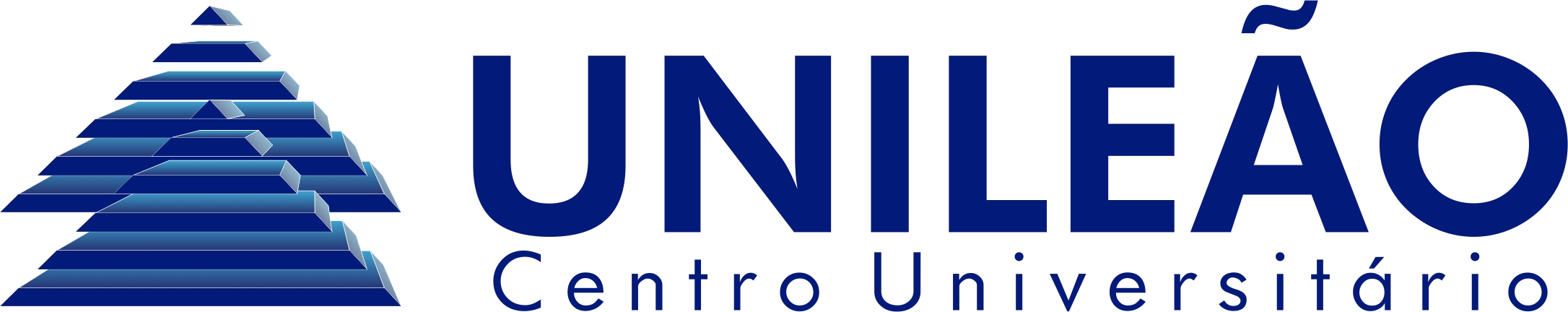 DOCUMENTOS NECESSÁRIOS PARA SOLICITAÇÃO DE EXPEDIÇÃO E REGISTRO DE DIPLOMADeclaração de defesa de Dissertação emitida pela Coordenação do Curso de Mestrado, constando os membros da banca examinadora e a Instituição ao qual pertencem, declarando ainda que o aluno está apto a receber o diploma;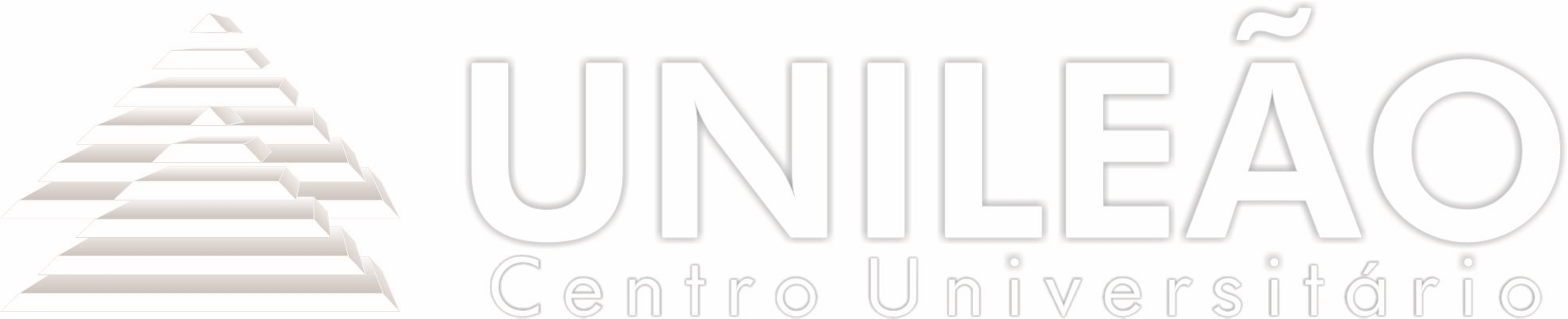 Histórico Escolar de Pós-graduação Stricto sensu (responsabilidade do requerente ao acessar o sistema acadêmico);Nada consta da Biblioteca Central da UNILEÃO (responsabilidade do requerente);Nada consta junto ao setor financeiro da UNILEÃO (responsabilidade do requerente);Uma fotocópia legível de cada documento: carteira de identidade, CPF e Comprovante de endereço;Fotocópia legível do diploma de graduação (frente e verso);Certidão de quitação eleitoral ou comprovante de votação nas últimas eleições.O prazo para a expedição e registro do diploma será de no máximo sessenta dias úteis, contados da data da solicitação na Instituição.O diploma será expedido e registrado conforme documento de identidade entregue para a Instituição. Em caso de alteração de nome, por razões pessoais, devo apresentar novo documento de identidade antes da apresentação da defesa de dissertação.Unidade CRAJUBAR Av. Padre Cícero, de 2830Cajuína São Geraldo, Juazeiro do Norte - Ce / CEP 63022-115 Fone/Fax: (0xx88) 2101-1000 e 2101-1001CNPJ: 02.391.959/0001-20Unidade SaúdeAv. Leão Sampaio, km 3 Lagoa Seca, Juazeiro do Norte -CeCEP 63040-005Fone: (0xx88) 2101-1050 CNPJ: 02.391.959/0002-01Unidade Lagoa Seca Av. Maria Letícia Pereira s/nTriângulo, Juazeiro do Norte - CeCEP 63040-405Fone: (0xx88) 2101-1046 CNPJ: 02.391.959/0003-92Clínica EscolaRua Ricardo Luiz de Andrade, 311Planalto, Juazeiro do Norte - Ce CEP 63047-310Fone: (0xx88) 2101-1065 CNPJ: 02.391.959/0004-73NPJ - Núcleo de Prática Jurídica Av. Maria Letícia Leite Pereira s/n Lagoa Seca, Juazeiro do Norte - CeCEP 63040-405Fone: (0xx88) 2101-1071 CNPJ: 02.391.959/0005-54Site: www.leaosampaio.edu.br